INSTRUMENT 2

prep participant Exit SurveyMay 31, 2019Form approvedOMB Control No:Expiration Date: PERSONAL RESPONSIBILITY EDUCATION PROGRAM (PREP)PARTICIPANT EXIT SURVEY QUESTIONSThank you for your help with this important study. This survey includes questions about your family, friends, school, and also your attitudes and behaviors. Your name will not be on the survey and your responses will remain private to the extent permitted by law. We want you to know that:1.	Your participation in this survey is voluntary. 2.	We hope that you will answer all of the questions, but you may skip any questions you do not wish to answer.3.	The answers you give will be kept private to the extent permitted by law.   3.	EXAMPLE 3: QUESTION WITH A SKIP	Do you ever eat chocolate?MARK (X) ONE	Yes      GO TO QUESTION 2□	No        GO TO QUESTION 3	Do you always brush your teeth after eating chocolate?MARK (X) ONE□	Yes□	No	Did you do any of the following last week?MARK ALL THAT APPLY□	Went to a play□	Went to a movie□	Attended a sporting eventPlease answer the following questions as best you can. This first set of questions are about you.	How old are you?MARK ONLY ONE ANSWER□	10□	11□	12□	13□	14□	15□	16□	17□	18□	19□	20□	21 or older	What grade are you in? (If you are currently on vacation or in summer school, indicate the grade you will be in when you go back to school.)MARK ONLY ONE ANSWER□	4th□	5th□	6th□	7th□	8th□	9th□	10th□	11th□	12th□	My school does not assign grade levels□	I dropped out of school, and I am not working on getting a high school diploma or GED□	I am working toward a GED□	I have a high school diploma or GED but I am not currently enrolled in college or technical school□	I have a high school diploma or GED and I am currently enrolled in college or technical school	When you are at home or with your family, what language or languages do you usually speak?MARK ALL THAT APPLY□	English□	Spanish□	Other (please specify) 		What is your race?MARK ALL THAT APPLY□	American Indian or Alaska Native□	Asian□	Black or African American□	Native Hawaiian or Other Pacific Islander□	White or Caucasian	Are you Hispanic or Latino?MARK YES OR NO□	Yes □	No	Which of the following best represents how you think of yourself?	MARK ONLY ONE ANSWER□	Straight, that is not gay or lesbian   □	Gay or lesbian□	Bisexual□	Something else (specify) 	□	Not sure □	I choose not to answer this question	What is your sex?□	Male□	Female	Are you currently…? MARK ALL THAT APPLY□	In foster care, living with a family □	In foster care, living in a group home □	Couch surfing or moving from home to home □	Living in a place not meant to be a residence, such as outside, in a tent city or homeless camp, in a car, in an abandoned vehicle or in an abandoned building□	Staying in an emergency shelter or transitional living program□	Staying in a motel or hotel□	In juvenile detention, jail, prison or another correctional facility, or under the supervision of a probation officer□	None of the above For questions 9 – 13, please think about how the program you just completed has affected you, even if your program did not cover the topic.  9. 	Has being in the program made you more likely, about the same, or less likely to… (Note: If the program has not affected your likelihood to do the following, choose “About the same”.)	Has being in the program made you more likely, about the same, or less likely to…(Note: If the program has not affected your likelihood to do the following, choose “About the same”.)	Has being in the program made you more likely, about the same, or less likely to… (Note: If the program has not affected your likelihood to do the following, choose “About the same”.)12. 	Has being in the program made you more likely, about the same, or less likely to… (Note: If the program has not affected your likelihood to do the following, choose “About the same”.)	Has being in the program made you more likely, about the same, or less likely to… (Note: If the program has not affected your likelihood to do the following, choose “About the same”.)	For each of the items below, please mark how true each statement is of you.The next questions ask about sexual intercourse. 	As a result of being in the program, are you planning to abstain from sexual intercourse (choose to not have sexual intercourse) for at least the next 3 months? □	Yes	GO TO QUESTION 16 □	No      GO TO QUESTION 17, NEXT PAGE   □	Not sure	GO TO QUESTION 17, NEXT PAGE     	How important are each of these reasons in your decision to not have sexual intercourse for at least the next 3 months? (Note: Do not answer this question if you responded “No” or “Not sure” to question 15.)	The next few questions refer to sexual intercourse and your risk of pregnancy and sexually transmitted infections (STIs). Remember, all of your responses will be kept private. (Note: Do not answer this question if you responded “Yes” to question 15.)Has being in the program made you more likely, about the same, or less likely to…(Note: If the program has not affected your likelihood to do the following, choose “About the same”.)have sexual intercourse in the next 3 months? MARK ONLY ONE ANSWER□	Much more likely □	Somewhat more likely □	About the same □	Somewhat less likely□	Much less likelyb.	use (or ask your partner to use) a condom if you were to have sexual intercourse in the next 3 months?MARK ONLY ONE ANSWER□	This question does not apply to me because I choose to not have sexual intercourse 
in the next 3 months □	Much more likely□	Somewhat more likely□	About the same□	Somewhat less likely□	Much less likelyc.	use (or ask your partner to use) birth control OTHER than condoms if you were to have sexual intercourse in the next 3 months? By birth control, we mean methods that can prevent pregnancy, like using birth control pills, the shot, the patch, the ring, IUD, or implant.MARK ONLY ONE ANSWER□	This question does not apply to me because I choose to not have sexual intercourse 
in the next 3 months □	Much more likely□	Somewhat more likely□	About the same□	Somewhat less likely□	Much less likelyThe next questions ask you about your experiences in the program that you just completed. Think about all of the sessions or classes of the program that you attended.	Even if you didn’t attend all of the sessions or classes in this program, how often in this program…	Now thinking about all youth in this program, how often…	Thinking about the program, how satisfied are you with…Thank you for participating in this survey!THE PAPERWORK REDUCTION ACT OF 1995Public reporting burden for this collection of information is estimated to average 15 minutes per response, including the time for reviewing instructions, gathering and maintaining the data needed, and reviewing the collection of information. An agency may not conduct or sponsor, and a person is not required to respond to, a collection of information unless it displays a currently valid OMB control number.  The information collected will help policy makers, program providers and other stakeholders understand the experiences of youth today and identify ways to reduce risky behaviors. This information will also inform programs on how best to serve their participants. The collection of this information is voluntary and responses will be kept private to the extent allowed by law. The OMB number for this information collection is 0970-0497and the expiration date is XX/XX/XXXX.General InstructionsPLEASE READ EACH QUESTION CAREFULLY: There are different ways to answer the questions in this survey. It is important that you follow the instructions when answering each kind of question. Here are some examples.PLEASE MARK ALL ANSWERS WITHIN THE WHITE BOXES PROVIDED.USE A PEN OR PENCIL.MARK ONLY ONE ANSWER PER ROWMuch more likelySomewhat more likely About the sameSomewhat less LikelyMuch less likelya.	resist or say no to peer pressure?	b.	manage your emotions in healthy ways (for example, ways that are not hurtful to you or others)?	c.	work together to find a solution when you disagree with a friend? 	d.	choose to spend time with friends that keep you out of trouble?	e.	make decisions to not use drugs and alcohol?	f.	be respectful toward others?	g.	think about the consequences before making a decision?	MARK ONLY ONE ANSWER PER ROWMuch more likelySomewhat more likely About the sameSomewhat less LikelyMuch less likelya.	make plans to reach your goals?	b.	care about doing well in school?	c.	graduate high school or get your GED?	d.	get more education or training after high school or completing your GED?	e.	get a steady full-time job after school? .....................MARK ONLY ONE ANSWER PER ROWMuch more likelySomewhat more likelyAbout the sameSomewhat less likelyMuch less likelya.	save money to get things you want	b.	feel confident about how to open a bank account	c.	feel confident about how to prepare a budget	d. 	feel confident about how to track your expenses	e. 	understand the costs associated with raising a child	MARK ONLY ONE ANSWER PER ROWMuch more likelySomewhat more likely About the sameSomewhat less LikelyMuch less likelya.	talk with your parent, guardian, or caregiver about things going on in your life?	b.	talk with your parent, guardian, or caregiver about sex?	c.	feel comfortable talking with your parent, guardian, or caregiver about sex?	d.	speak up or ask for help if you are being bullied in person or online, via text, while gaming, or through other social media?	e.	speak up or ask for help if others are being bullied in person or online, via text, while gaming, or through other social media?	MARK ONLY ONE ANSWER PER ROWMuch more likelySomewhat more likely About the sameSomewhat less LikelyMuch less likelya.	better understand what makes a relationship healthy?	b.	look for information and resources about dating violence (for example, websites, social media, hotlines, organizations, etc.)? c.	resist or say no to someone you are dating or going out with if they pressure you to participate in sexual acts, such as kissing, touching private parts, or sex? ……………..d.	talk to a friend if someone you are dating or going out with makes you uncomfortable, hurts you or pressures you to do things you don’t want to do?	e.	talk to a trusted adult (for example, a family member, teacher, counselor, coach, etc.) if someone you are dating or going out with makes you uncomfortable, hurts you, or pressures you to do things you don’t want to do?	f.	talk to a trusted adult if someone other than the person you are dating or going out with makes you uncomfortable, hurts you or pressures you to do things you don’t want to do?	MARK ONLY ONE ANSWER PER ROWNot true at all Somewhat true of me Very true of me a.	I plan to delay having sexual intercourse until I graduate high school or receive my GED	b.	I plan to delay having sexual intercourse until I graduate college or complete another education or training program	c.	I plan to delay having sexual intercourse until I am married	d.	I plan to be married before I have a child	e.	I plan to have a steady full-time job before I get married	 f.	I plan to have a steady full-time job before I have a child	MARK ONLY ONE ANSWER PER ROWNot at all importantNot too importantSomewhat importantVery importanta.	how it might affect your plans for the future	b.	the possible emotional consequences (for example, feeling sadness or regret)	c.	the possible social consequences (for example, get a bad reputation or have rumors spread about you, have to deal with drama, make your relationship with someone you are dating or going out with worse, or get in trouble with your parents)	d.	the risk of getting a sexually transmitted infection (STI)	e.	the risk of getting pregnant or getting someone pregnant	IF YOU ANSWERED QUESTION 16, GO TO QUESTION 18 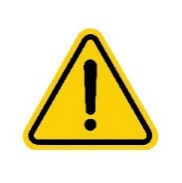 IF YOU ANSWERED “NO” OR “NOT SURE” TO QUESTION 15: SKIP QUESTION 16 AND GO TO QUESTION 17 ON THE NEXT PAGE  MARK ONLY ONE ANSWER PER ROWAll of the TimeMost of the Time Some of the TimeNone of the Timea.	did you feel interested in program sessions and classes?	b.	did you feel the material presented was clear?	c.	did discussions or activities help you to learn program lessons?	d.	did you have a chance to ask questions about topics or issues that came up in the program?	e.	did you feel respected as a person?	f.	were you picked on, teased, or bullied in this program?	MARK ONLY ONE ANSWER PER ROWAll of the TimeMost of the TimeSome of the TimeNone of the Timea.	were any youth in this program picked on, teased, or bullied because people thought they were lesbian, gay, bisexual, or transgender?	b.	were any youth in this program picked on, teased, or bullied because of their race or ethnic background?	MARK ONLY ONE ANSWER PER ROWVery satisfied Somewhat satisfiedA little satisfiedNot at all satisfieda.	the amount of information you received about abstaining from sex (choosing to not have sex)?	b.	the amount of information you received about condoms and birth control? 	